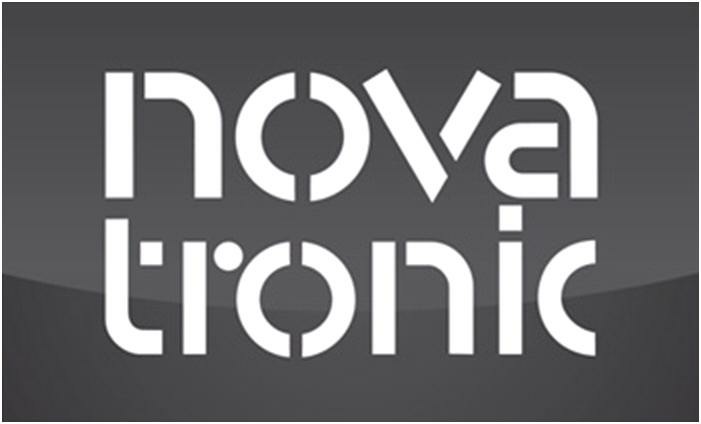 DodavatelNOVATRONIC, s.r.o.U potoka 1307/10 78701  ŠumperkNabídka vydanáNABT-2022-000351OdběratelStřední škola, základní škola a mateřskáKosmonautů 881/477900	Olomouc - HodolanyIČO 62302701	DIČCZ62302701IČO 00844071	DIČ CZ00844071Platnost nabídky doxxxxxxxxxxxxxxxxxxxxZpůsob úhrady Způsob dopravySleva(-), přirážka(+) v %PřevodemDatum vytvoření Vytvořil05.09.2022	/	05.09.2022xxxxxxxxxxxxxxxxxCenová nabídka je platná po dobu 3 měsíců. Po uplynutí této doby si vyhrazujeme právo na její aktualizaci s ohedem na aktuální ceny vstupů. Cen. nabídka s dopravou bez vykládky a výnosuRazítko a podpis dodavateleRazítko a podpis odběrateleJednotkové ceny a součtové ceny za položku jsou uváděny bez DPH. Nabízené datum dodání je platné při objednání v den vydání nabídky. Při pozdějším objednání se nabízené datum dodání posouvá o počet dnů od vystavení nabídky k potvrzení objednávky. Nabízené datum dodání není závazné a může se před potvrzením objednávky změnit dle aktuálních výrobních kapacit.Strana 1Kód zboží	Název zboží	Množství	Cena za jednotku  % DPH Cena celkemKód zboží	Název zboží	Množství	Cena za jednotku  % DPH Cena celkemKód zboží	Název zboží	Množství	Cena za jednotku  % DPH Cena celkemKód zboží	Název zboží	Množství	Cena za jednotku  % DPH Cena celkemKód zboží	Název zboží	Množství	Cena za jednotku  % DPH Cena celkemKód zboží	Název zboží	Množství	Cena za jednotku  % DPH Cena celkemKód zboží	Název zboží	Množství	Cena za jednotku  % DPH Cena celkemA022747JL41V ATYP, jednomístná lavice s košíkem výškově nastavitelná bez nářadí kovová podnož, rektifikace, pracovní deska ATYP 740x540 mm typ B, dezén buk, velikost 5-7, podnož RAL302018,0ks4 344,002178 192,00S000033TZ21V Židle žákovská s krempou výškově nastavitelná pomocí nářadí, velikost 5-7, RAL3020, bez CPL, bez filcu18,0ks1 378,002124 804,00Doprava - Olomouc, bez vykládky a výnosu1,0ks1 850,00211 850,00Celkem sleva za dokladCelkem sleva za doklad0,000,000,000,00CZKCena celkem bez DPHCena celkem bez DPH104 846,00104 846,00104 846,00104 846,00CZKCelkem DPHCelkem DPH22 017,6622 017,6622 017,6622 017,66CZKCena celkem s DPHCena celkem s DPH126 863,66126 863,66126 863,66126 863,66CZK